THE UNITED REPUBLIC OF TANZANIAPRESIDENT’S OFFICE, REGIONAL ADMINISTRATION AND LOCAL GOVERNMENTLINDI REGION                                        MATHEMATICS  FORM FOUR MONTHLY TEST – FEBRUARY  2019SECTION A (60 Marks)(a) Express 0.960 in the  form  of  where b ≠ 0(b) If P * q = P + 4q, find  x  given  that  3*(x *1) = 27.(a) Rationalize the denominator of (b) It logy+ 2log(3x + 1) = 1, Make  y the  subject of  the  formula.(a) There are 48 men  at  a meeting  of  whom  24 are  teachers, 36 are  parents and  16       are  both teachers  and  parents. By  using  Venn diagram. Find  the  number of  men  who  are  neither teachers nor  parent.(b) Find equation of  a line  passing  through the  point  A(2,3) which is  parallel  to the  line  with  equation y – 2x + 10 = 0Two regular pentagons have  areas in the  ratio 4:9.What  is the  ratio of  their sidesIf the smallest pentagon has side  of  4cm. what is  the side of the  large pentagon?(a) In the  figure below, calculate the  length BD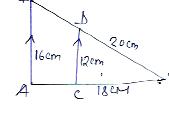 (b) A bus travels 100km using 10.5 Litres of diesel. How many litre are required to drive   40k?(a) If x varies directly as y and inversely proportional as Z2. If  x = 3, y = 16 and Z = 2. Find      the value of  Z If x = 5 and y = 6.(b) Make  L the  subject of  the formula		T = 2π(a) Find time  in which  sh 300,000/= will earn an  interest of  sh 60,000/=  if the interest        rate is  10% per annual.(b) If a ratio bought for  sh 400,000/= and sold for  sh 500,000/=. Find The profit madeThe  percentage profit(a) The first term of arithmetic progression is 12 and the commondifference is 10. Find  the nth term.(b) Find the  amount  of  money  accumulated  at  the  end  of  2 years after investing 50,000/= at a  compound  interest rate of  10% annually. (a) Find two  consecutive odd numbers whose product is 195.(b) What  must  be  added to  x2 + 8x to make  expression  the  perfect square?(a) If f(x) = . Find  (b) State domain  and  range  of SECTION B (40 Marks)Attempt only four (4) questions from this  session The following  table  shows age of  56 people  in  a certain village Calculate Mode age Median agePercentage of  youth  if  youth age is less than 38.(a) If f is a function  defined by 	                   X if x≥2        F(x) =      3 if -2 < x <2                               X + 1 if x ≤ -2Draw graph of f(x)Find value f(-1)(b) If a box  containing  3 blue chalks, 2 re chalks and 5 black chalks. Find  probability to  pick black chalk.Find distance between  A(300N,13q0E) and B(450N, 13q0E) In   km  use Radius of the  earth  R=6400km.In nautical miles (n.m).The following is  a rectangular  prism in which  AB = 16cm, BC = 12cm and = 5cm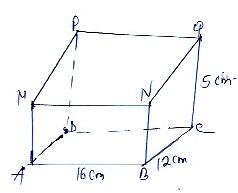 Find  angle between  a line  PB and plane ABCDFind total  surface  area of  prismFind  volume  of the  prism in litresWema company started a business in 1st  feb 1980 with capital 15,000/= the  transactions  were madeFeb 2: Bought new shelves for cash			2,000/=       3: Bought goods  from  Ujamaa			7,000/=       5: Bought more  goods  from  market			5,000/=       10: Sold  goods for cash				3,000/=      15: Sold  goods  to Mr Simba				5,000/=      16: Paid  Katumba					4,000/=      19: Sundry express					   500/=      20: Paid wages					1,000/=Prepare cash account Prepare ledge for purchase (a)     A =     2      5            4      3Find AA-(b) Use  matrix method  to  solve  the following simultaneous equation 			2X + 3y  = 5			3x – 2y   = 1Age20 – 2829 – 3738 – 4647 – 5556 – 6465 – 73Frequency 781014125